Lectura del manifiesto y canto de la canción de Bebe “Ella” en la Plaza del Carbón.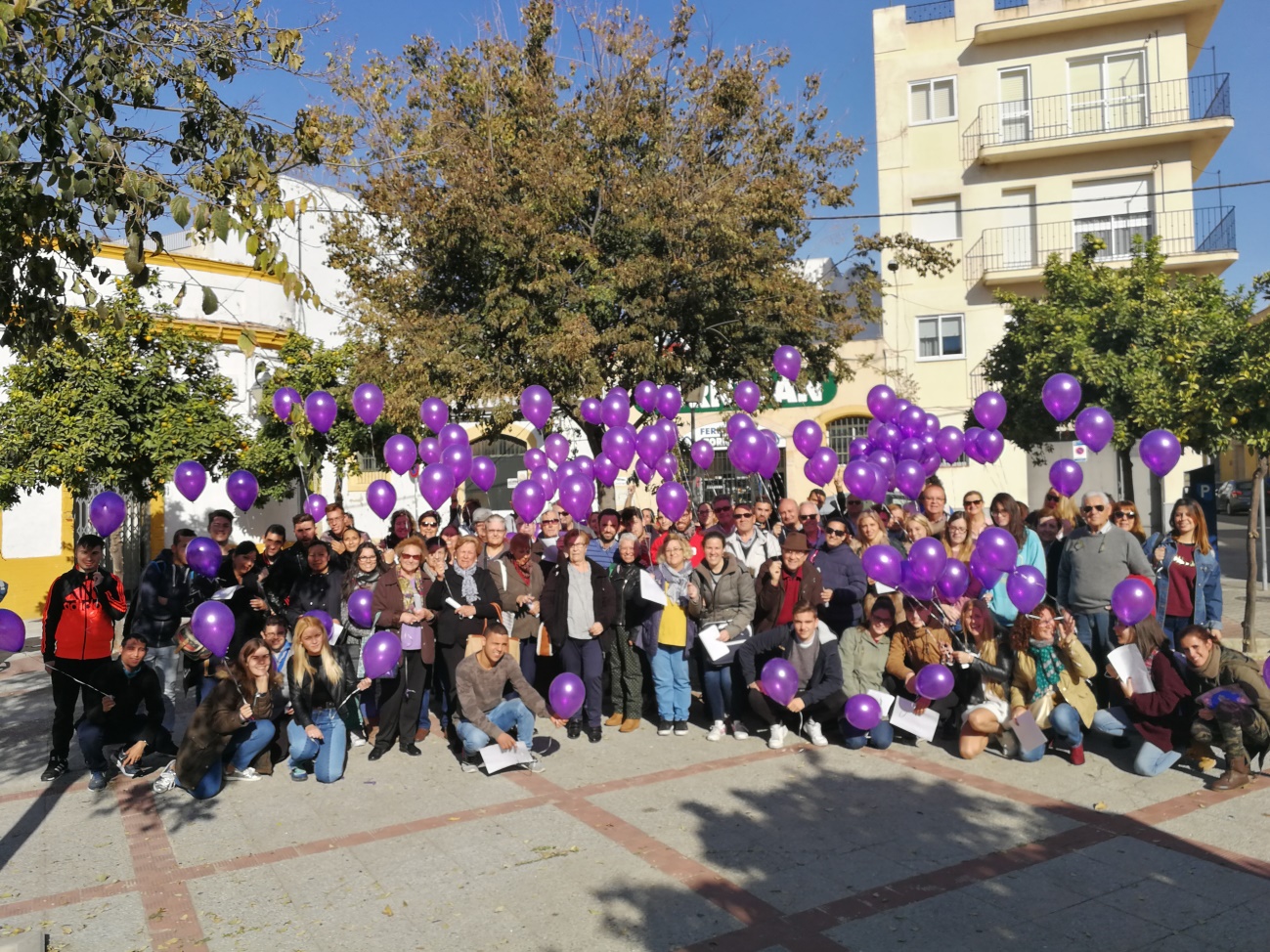 